ALLEGATO INFORMATIVA STATO VACCINALE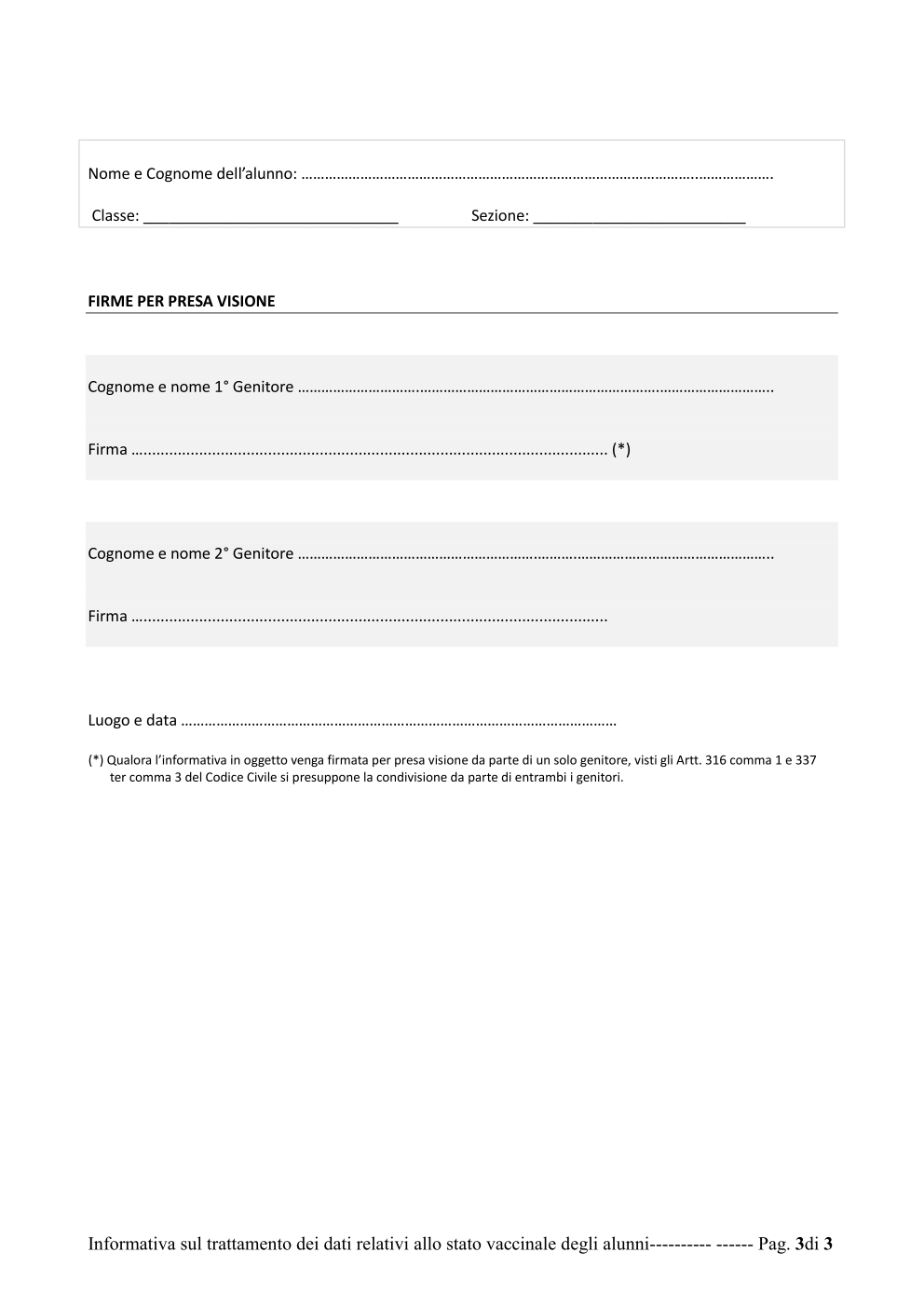 